Тест №1Вычислим определенный интеграл:




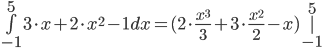 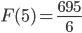 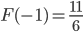 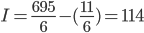 Ответ: I=114.